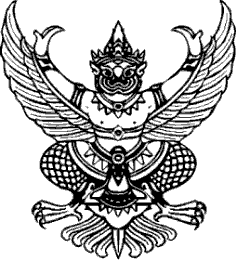 ที่ มท ๐๘2๐.2/ว							                                                                ถึง สำนักงานส่งเสริมการปกครองท้องถิ่นจังหวัด ทุกจังหวัด	ตามหนังสือกรมส่งเสริมการปกครองท้องถิ่น ที่ มท 0820.2/ว 2528 ลงวันที่
29 ตุลาคม 2564 ขอความร่วมมือสำนักงานส่งเสริมการปกครองท้องถิ่นจังหวัด ดำเนินการบันทึกข้อมูล
ผลการดำเนินงานขององค์กรปกครองส่วนท้องถิ่นในการบริหารจัดการขยะติดเชื้อในสถานการณ์การแพร่ระบาด
ของโรคติดเชื้อไวรัสโคโรนา 2019 (COVID-19) ผ่านระบบรายงานฯ ให้แล้วเสร็จภายในวันที่ 10 ของทุกเดือน นั้น	กรมส่งเสริมการปกครองท้องถิ่นได้ตรวจสอบข้อมูลในระบบรายงานการบริหารจัดการขยะติดเชื้อในสถานการณ์การแพร่ระบาดของโรคติดเชื้อไวรัสโคโรนา 2019 (COVID-19) เมื่อวันที่ 24 มกราคม 2565 พบว่ามีหลายจังหวัดที่ยังไม่บันทึกข้อมูลดังกล่าว (ข้อมูลเดือนพฤศจิกายน 2564 – ธันวาคม 2564) 
และข้อมูลยังไม่ถูกต้องครบถ้วน จึงขอความร่วมมือจังหวัดเร่งรัดตรวจสอบและบันทึกข้อมูลดังกล่าวให้แล้วเสร็จ  ภายในวันที่ 31 มกราคม 2565 ทั้งนี้ กรมส่งเสริมการปกครองท้องถิ่นได้เพิ่มแบบรายงานจัดหาชุดและอุปกรณ์ป้องกันให้แก่ผู้ปฏิบัติงานเก็บขนมูลฝอยติดเชื้อประจำปี พ.ศ. 2563 และปี พ.ศ. 2564 เพื่อเป็นข้อมูล
เสนอต่อผู้บริหารของกระทรวงมหาดไทยและกรมส่งเสริมการปกครองท้องถิ่น จึงขอความอนุเคราะห์จังหวัดทุกจังหวัด บันทึกข้อมูลในแบบรายงานดังกล่าวด้วย รายละเอียดปรากฏตาม QR code ท้ายหนังสือฉบับนี้ 	กรมส่งเสริมการปกครองท้องถิ่น	       มกราคม  2565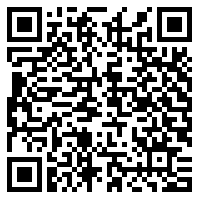    ระบบรายงานฯ ของ สถจ.กองสิ่งแวดล้อมท้องถิ่นกลุ่มงานสิ่งแวดล้อมโทร. ๐๒ 2๔๑ ๙๐๐๐ ต่อ ๒๑๑๒ - 2113 โทรสาร 02 241 2066